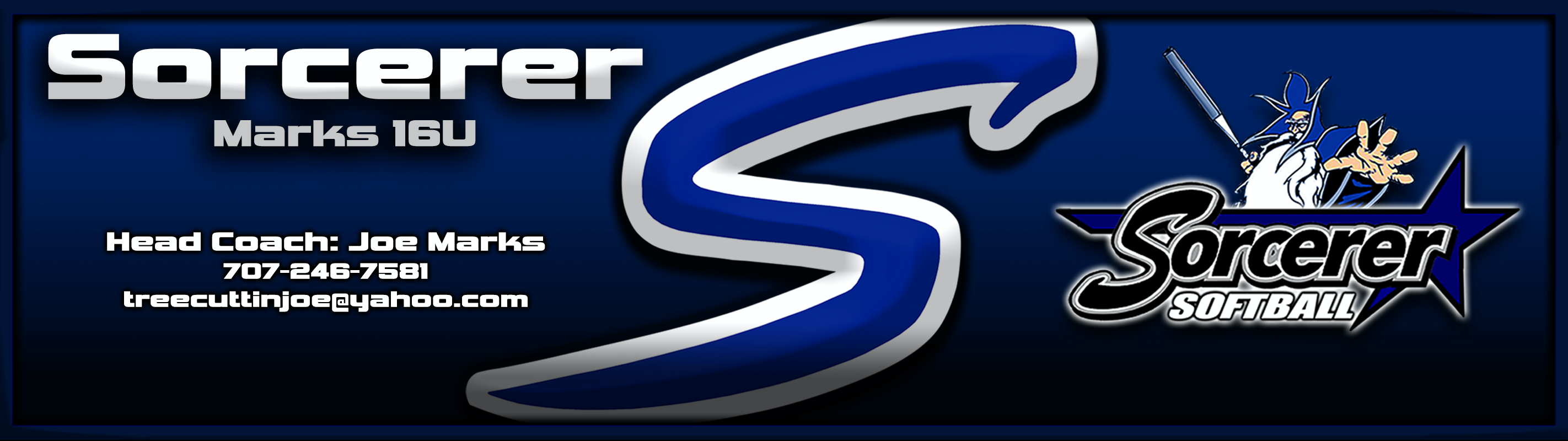 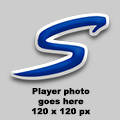 Player NameGrad Year:
Position: Secondary position(s): Bats/Throws: Height/Weight: 
Home Town: 
Player Email: 
Player Phone: Skill Video Link: 
Parents: 
Phone : 
Email: AcademicsSchool:Current Grade:
Current GPA: College Major interest: Accomplishment/Recognition Sorcerer Marks 16UHead Coach: Joe Marks707-246-7581treecuttinjoe@yahoo.comSorcerer website: www.sorcerersoftball.orgEvent ScheduleSee more info on our Team webpage:Scan Here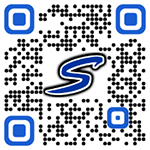 http://www.sorcerersoftball.org/sorcerer-marks-16u/Personal Statement: Personal Statement: #Jersey Player Name – Grad Year – Sorcerer Marks 16U#Jersey Player Name – Grad Year – Sorcerer Marks 16U